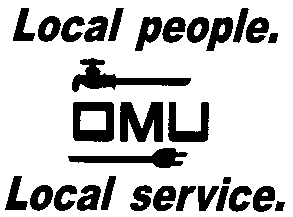 INVITATION TO BIDOwensboro Municipal Utilities will receive sealed bids until 11:00 A.M. (CST) on December 20, 2016 (prevailing time) at which time bids will be opened and read aloud for the: BID No.  16-12-066Insulation Install at DeliveryOwensboro Municipal Utilities, a municipal power distributor, is requesting bids for proposals for the installation of 2” average thickness, closed cell spray foam insulation at its Delivery building.  The insulation will be installed on the roof deck and exterior knee walls above ceiling level of the office area.  Prospective bidders may obtain copies of the bid documents and specifications by sending an e-mail with your Company Name and a brief description of your business.  Contact Derek Price, Buyer, via e-mail:  pricedm@omu.org. OMU reserves the right to reject any or all bids and to waive irregularities.